Legal Addresses of Rockwood Brown Deed Purchases (and Sales) in Yellowstone CountyMarch 13, 1913 Purchase of two properties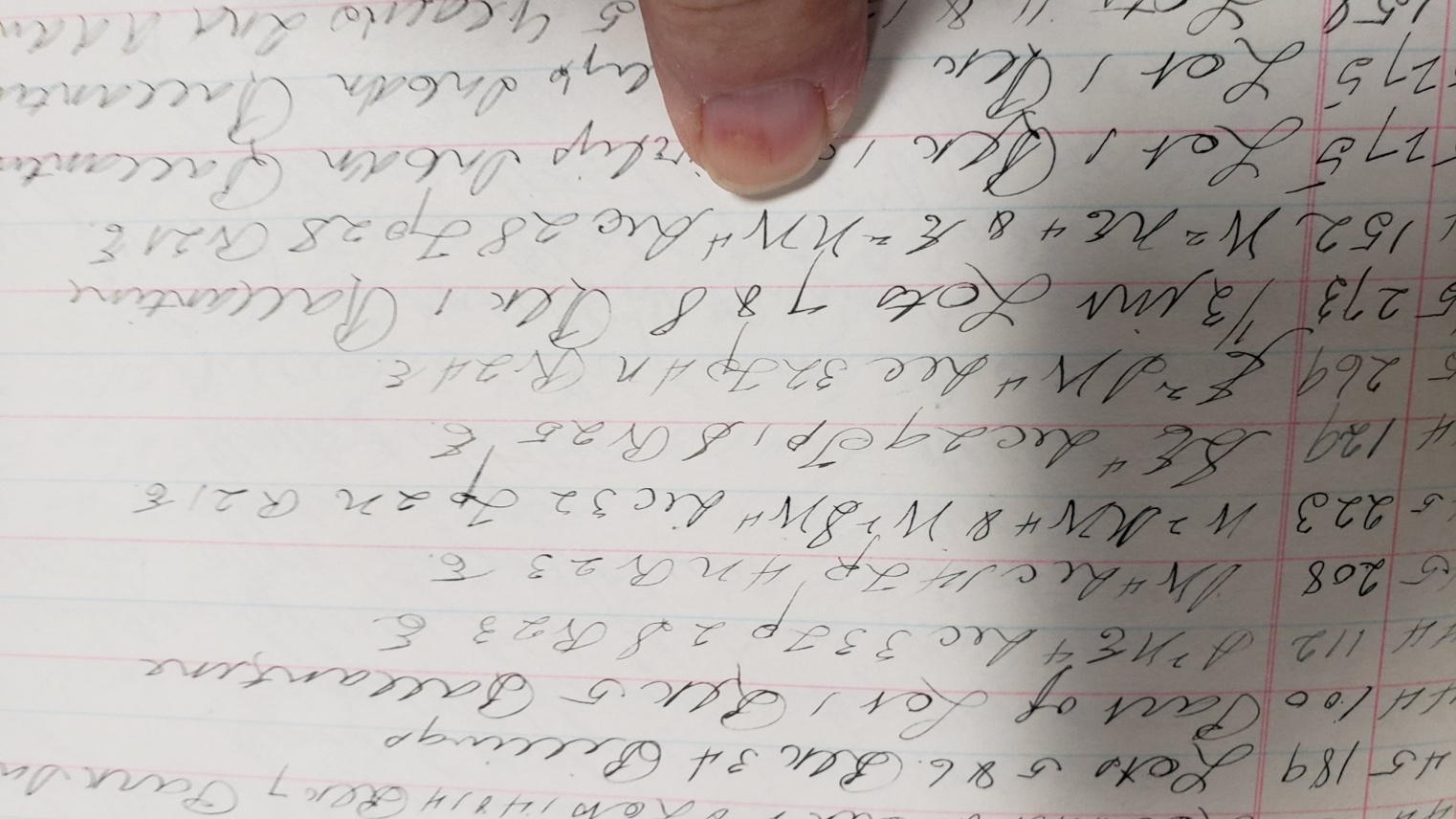 Quarter Section Information for GeoLocate: W2NE4 & E2NW4Correct Format for GeoLocate: T2S R21E Sec. 28Correct Coordinate Format for GoogleEarth: 45.633511    -109.140316 andCorrect Coordinate Format for GoogleEarth: 45.633451	-109.145594Scanned: February 28, 1913 "Warranty Deed" $1.00	(See print-out for legal description)APRIL 8, 1916Quarter Section Information for GeoLocate: NE4 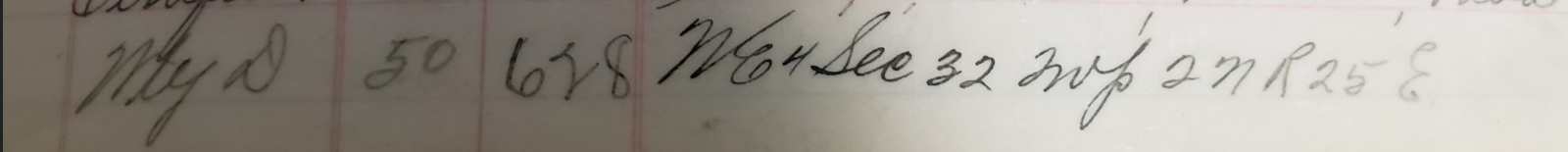 Correct Format for GeoLocate:  T2N R25E Sec. 32Correct Format for GoogleEarth: 45.881533	-108.647145Scanned: October 23, 1916    Deed Record No. 57  Purchase  $15,000:	(See print-out for legal description)Scanned: December 17, 1916  "Warranty Deed Record No. 56   $1.00	 (See print-out for legal description)January 16, 1917Lots 9,10,11 in Blk 53 Fosters Addn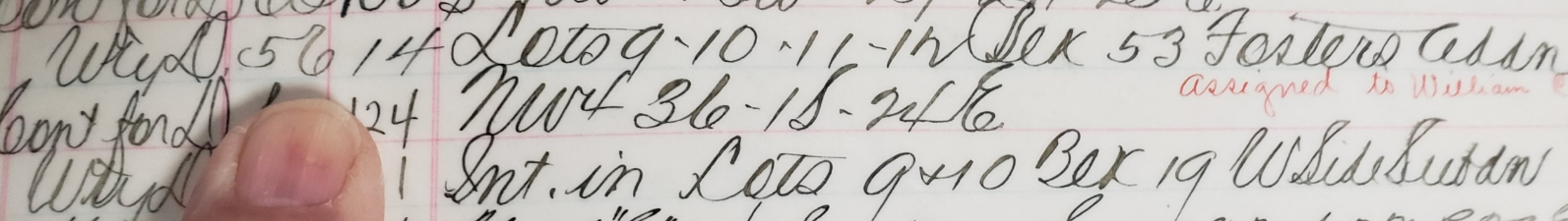 Now part of 402 N. Broadway, Billings MT 59101 – Stockman’s Bank downtown locationMarch 2, 1917:Lots 16 & 17 Blk 14 Bwater (Broadwater) Subdiv Bgs (Billings)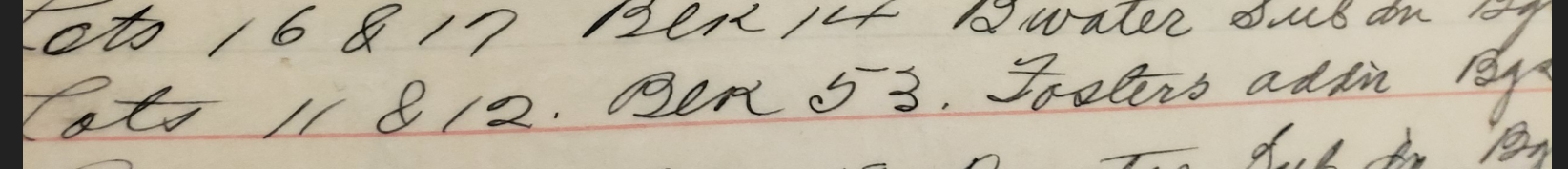 Lots 11 & 12 Blk 53 Fosters addn Bgs (Billings) Now part of 402 N. Broadway, Billings MT 59101 – Stockman’s Bank downtown locationScanned: March 5, 1917 $1.00  Warranty Deed Record No. 60	(See print-out for legal description)March 13, 1917Lots 39 & 40 Blk 6 N. Elv (Elevation) Subdv Bgs (Billings)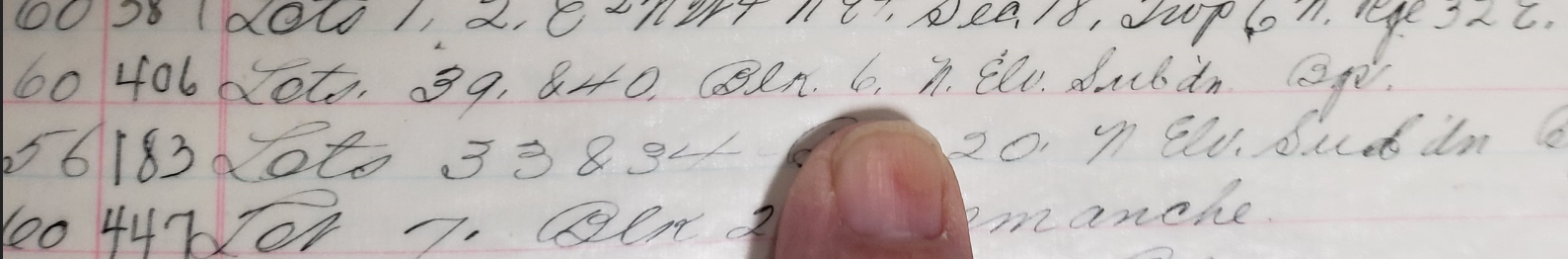 1119 N. 31st St, Billings, MT 59101 – Rockwood & Elizabeth Brown homeScanned: March 19, 1917   Warranty Deed No. 56  Between Nellie Brown (Mother) and Rockwood Brown (son)$1.00  (See print-out for legal description)Scanned: April 26, 1917    7,868 Acres for $11,803.00 Deed Record 61	(See print-out for legal description)June 26, 1917Lots 28-29 Blk 9 Broadwater Subdv Bgs (Billings)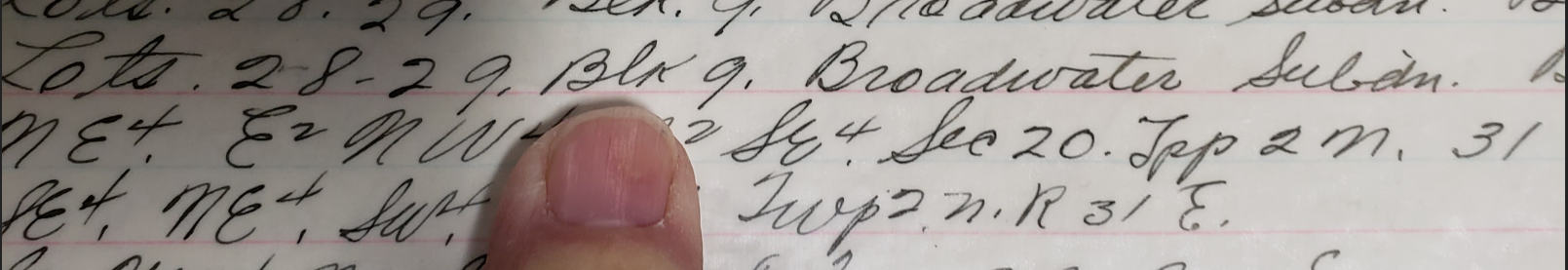 Now part of 836 and 838 Terry Avenue, Billings MT 59101March 30, 1918: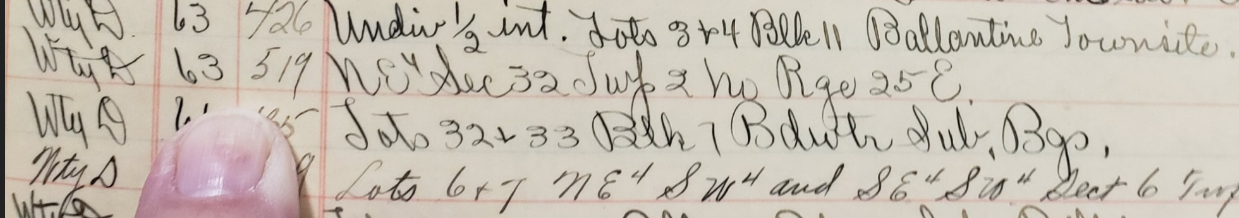 Quarter Section Information for GeoLocate: NE4Correct Format for GeoLocate: T2N R25E Sec. 32Correct Coordinate Format for GoogleEarth: 45.878187	-108.642253November 19, 1918Lots 28 & 29 Blk 9 Brdwtr (Broadwater) Subdiv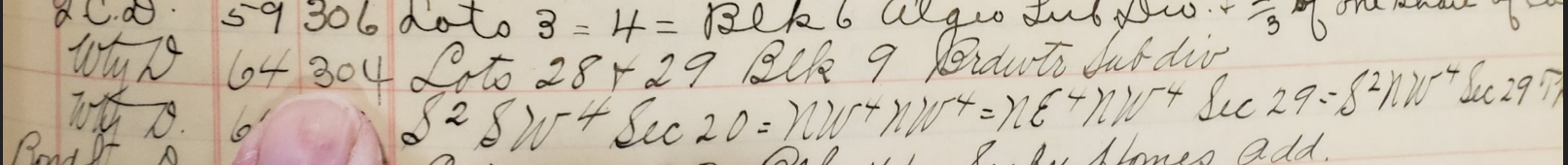 Now part of 836 and 838 Terry Avenue, Billings MT 59101November 20, 1922:Lots 39 & 40 Blk 6 No Elev (Elevation) Subdiv Bgs (Billings)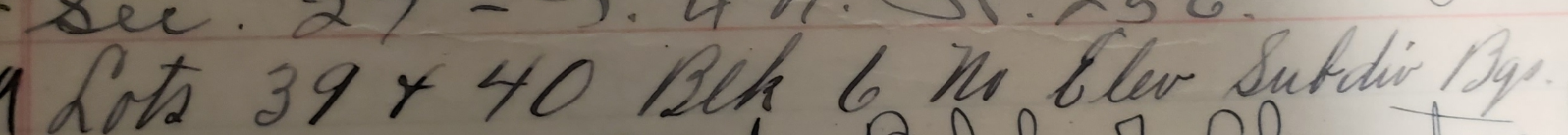 1119 N. 31st St, Billings, MT 59101 – Rockwood & Elizabeth Brown homeScanned: January 30, 1922 Sheriff Sale    $3994.00   Deed Record No. 80Quarter Section Information for GeoLocate: N2NW4Correct Format for GeoLocate: T1N R25E Sec. 32Correct Coordinate Format for GoogleEarth: 45.796642	-108.647127June 23, 1922: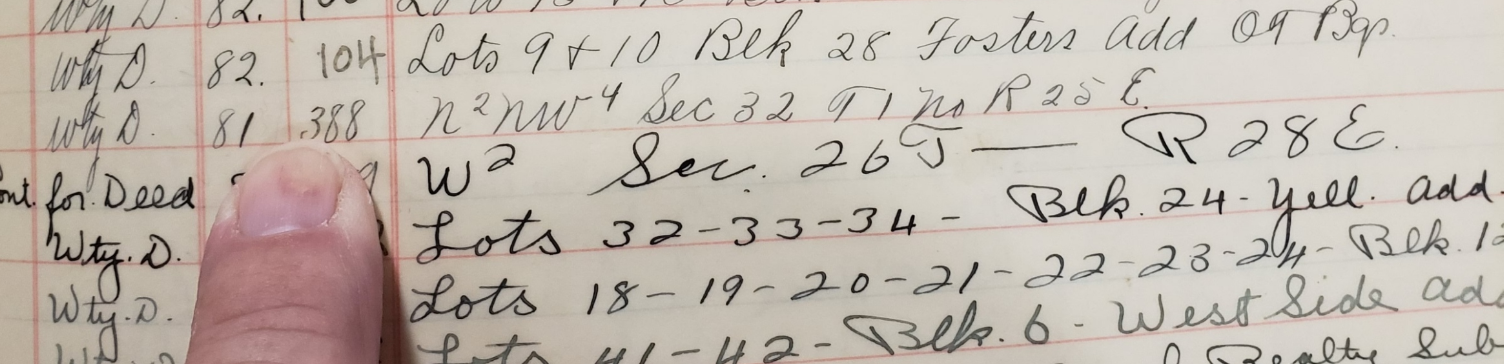 Quarter Section Information for GeoLocate: N2NW4Correct Format for GeoLocate: T1N R25E Sec.32 Correct Coordinate Format for GoogleEarth: 45.796642	-108.647127November 30, 1922:Lots 39 & 40 Blk 6 North Elev (Elevation) Subdiv Bgs (Billings)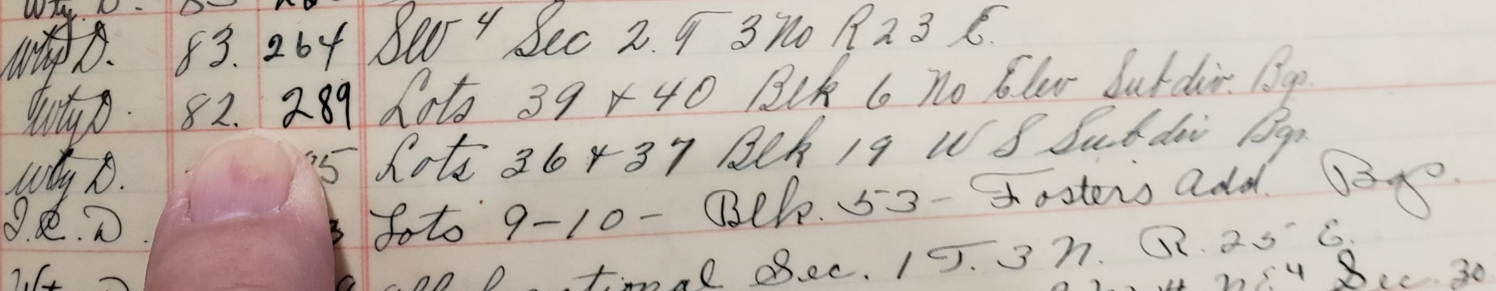 1119 N. 31st St, Billings, MT 59101 – Rockwood & Elizabeth Brown homeScanned: February 20, 1923:Lots 9,10,11 in Blk 53 Fosters AddnNow part of 402 N. Broadway, Billings MT 59101 – Stockman’s Bank downtown locationLots 9,10 in Blk 53 Fosters Addn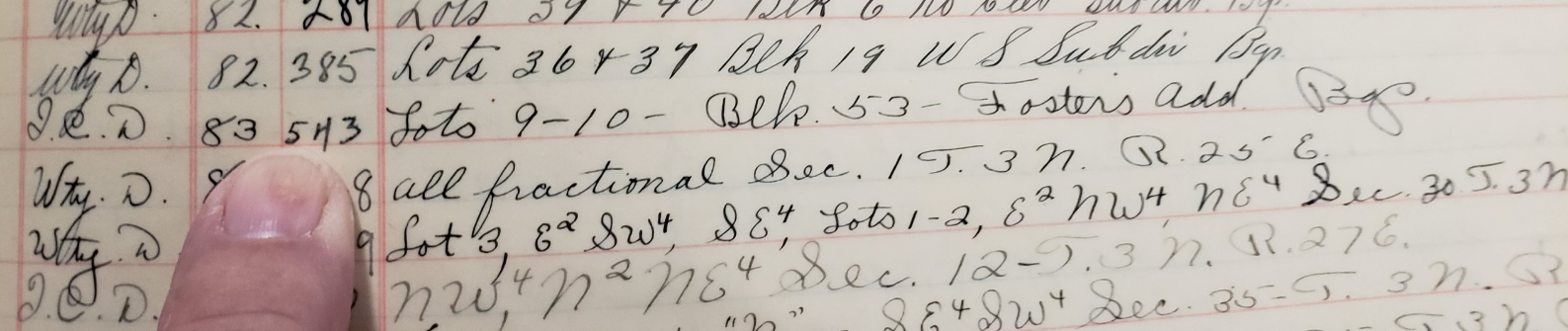 Now part of 402 N. Broadway, Billings MT 59101 – Stockman’s Bank downtown locationMay 9, 1923: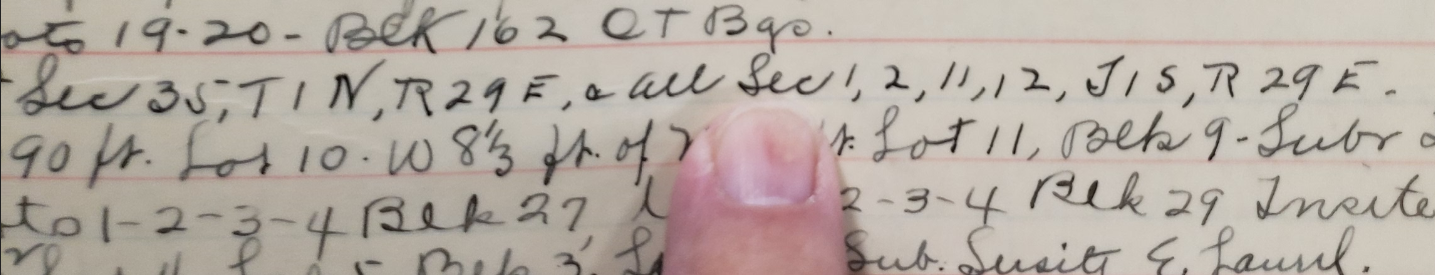 Quarter Section Information for GeoLocate:Correct Format for GeoLocate: T1N R29E Sec.35Correct Coordinate Format for GoogleEarth: 45.790762	-108.07861AndCorrect Format for GeoLocate: T1S R29E Sec.1,2,11,12Correct Coordinate Format for GoogleEarth: 45.774283	-108.07991445.77429	-108.10066345.757785	-108.10068345.75779	-108.079939September 21, 1925  Deed Record 119    Lots 7 & 8 Blk 55 Orig T (Town) Bgs (Billings)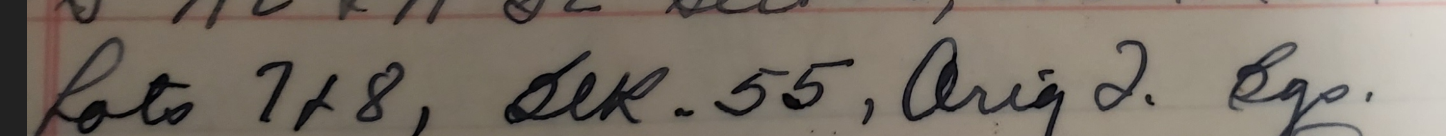 Part of AT&T building  3000 2nd Ave N Billings MTJune 4, or 8, 1926: Sheriff's Sale  "Deed Record 124"  $3965.00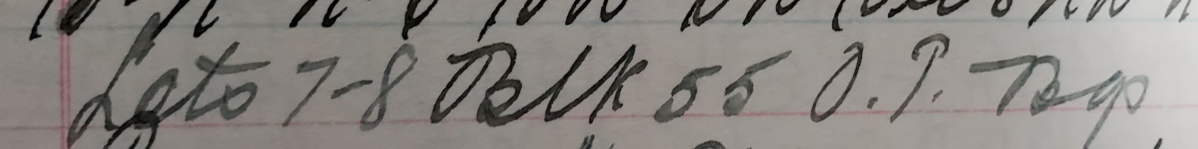 Lots 7-8 Blk 55 Original Town Bgs (Billings)Part of AT&T building  3000 2nd Ave N Billings MTScanned: October ?, 192?  Warranty Deed 82 (Can't read)"Warranty Deed"  (See print-out for legal description)No Legible Date:Lots 39 & 40 Blk 6 N. Elv (Elevation) Subdv Bgs (Billings)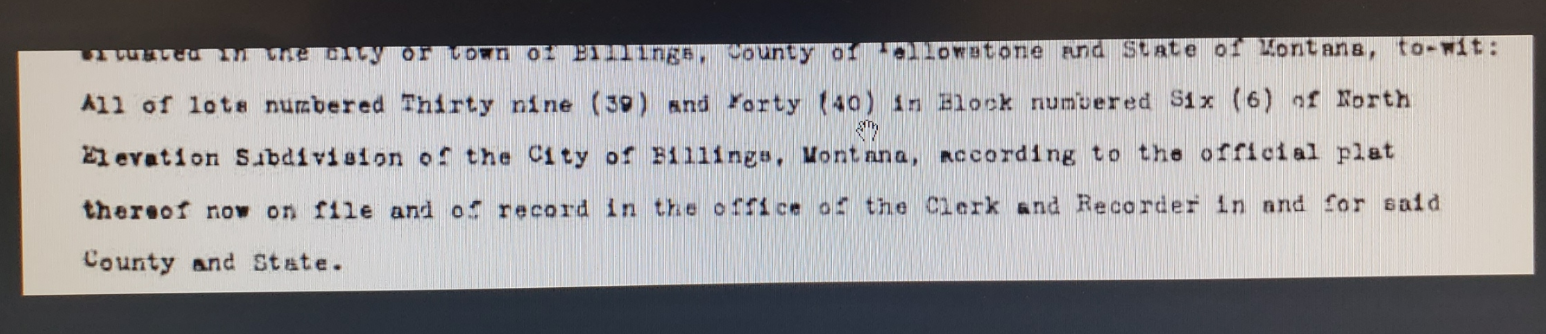 1119 N. 31st St, Billings, MT 59101 – Rockwood & Elizabeth Brown homeNo Legible date:Lots 39 & 40 Blk 6 N. Elv (Elevation) Subdv Bgs (Billings)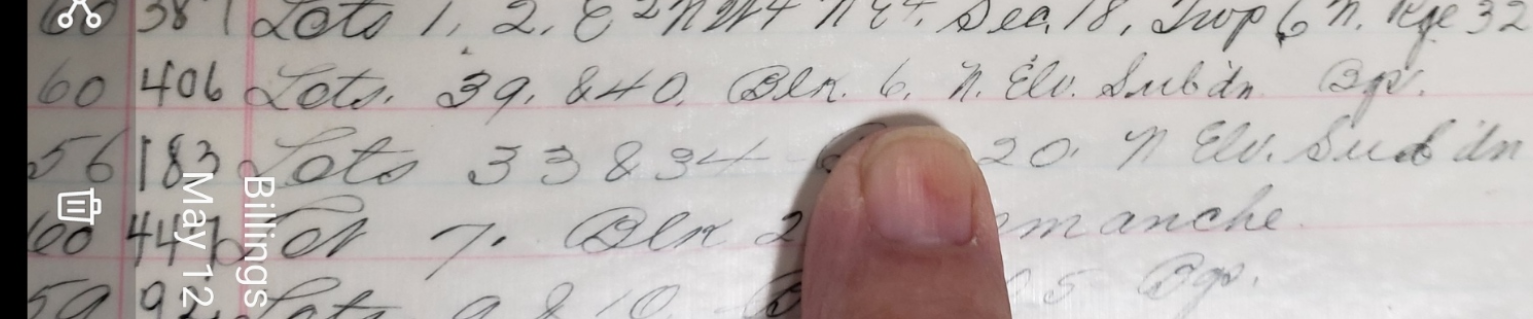 1119 N. 31st St, Billings, MT 59101 – Rockwood & Elizabeth Brown home